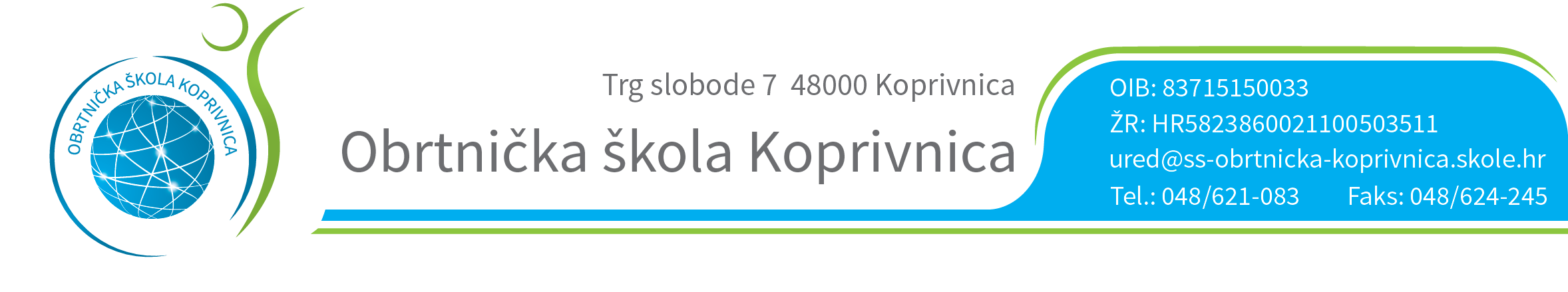 Koprivnica,12.02.2017.RASPORED PRAKTIČNOG DIJELA  PROVJERE ZNANJA I VJEŠTINA ZA DRUGE RAZREDE ŠK. GOD. 2017/18.Voditelj praktične nastave:Božo PerišaRAZREDZANIMANJEUČENIKPRAKTIČNI DIO2.CAUTOMEHANIČARSVI27.02.2018.obrtnička radionica2.CSTROJOBRAVARSVI27.02.2018.obrtnička radionica2.CAUTOLAKIRERSVI1.03.2018.  obrtnička radionica